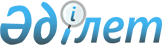 О внесении изменений в решение маслихата Илийского района от 22 декабря 2015 года № 52-243 "О бюджете Илийского района на 2016-2018 годы"
					
			Утративший силу
			
			
		
					Решение маслихата Илийского района Алматинской области от 27 октября 2016 года № 8-37. Зарегистрировано Департаментом юстиции Алматинской области 11 ноября 2016 года № 4008. Утратило силу решением Илийского районного маслихата Алматинской области от 26 июля 2017 года № 14-75
      Сноска. Утратило силу решением Илийского районного маслихата Алматинской области от 26.07.2017 № 14-75 (вводится в действие по истечении десяти календарных дней после дня его первого официального опубликования).

      В соответствии с пунктом 4 статьи 106 Бюджетного кодекса Республики Казахстан от 4 декабря 2008 года, подпунктом 1) пункта 1 статьи 6 Закона Республики Казахстан от 23 января 2001 года "О местном государственном управлении и самоуправлении в Республике Казахстан", маслихат Илийского района РЕШИЛ:

      1. Внести в решение маслихата Илийского района от 22 декабря 2015 года № 52-243 "О бюджете Илийского района на 2016-2018 годы" (зарегистрированного в Реестре государственной регистрации нормативных правовых актов от 30 декабря 2015 года № 3654, опубликованного в газете "Иле таны" от 8 января 2016 года № 2-3 (4638)), в решение маслихата Илийского района от 2 февраля 2016 года № 54-252 "О внесении изменений в решение маслихата Илийского района от 22 декабря 2015 года № 52-243 "О бюджете Илийского района на 2016-2018 годы" (зарегистрированного в Реестре государственной регистрации нормативных правовых актов от 16 февраля 2016 года № 3716, опубликованного в газете "Иле таны" от 26 февраля 2016 года № 11 (4646)), в решение маслихата Илийского района от 1 апреля 2016 года № 2-8 "О внесении изменений в решение маслихата Илийского района от 22 декабря 2015 года № 52-243 "О бюджете Илийского района на 2016-2018 годы" (зарегистрированного в Реестре государственной регистрации нормативных правовых актов от 7 апреля 2016 года № 3777, опубликованного в газете "Иле таны" от 15 апреля 2016 года № 22 (4657)), в решение маслихата Илийского района от 20 мая 2016 года № 4-20 "О внесении изменений в решение маслихата Илийского района от 22 декабря 2015 года № 52-243 "О бюджете Илийского района на 2016-2018 годы" (зарегистрированного в Реестре государственной регистрации нормативных правовых актов от 31 мая 2016 года № 3873, опубликованного в газете "Иле таны" от 10 июня 2016 года № 30 (4664) в решение маслихата Илийского района от 20 июля 2016 года № 6-31 "О внесении изменений в решение маслихата Илийского района от 22 декабря 2015 года № 52-243 "О бюджете Илийского района на 2016-2018 годы" (зарегистрированного в Реестре государственной регистрации нормативных правовых актов от 27 июля 2016 года № 3921, опубликованного в газете "Иле таны" от 5 августа 2016 года № 38 (4672)) следующие изменения:

      пункт 1 указанного решения изложить в новой редакции:

      "1. Утвердить районный бюджет на 2016-2018 годы согласно приложениям 1, 2 и 3 соответственно, в том числе на 2016 год в следующих объемах:

      1) доходы 82 446 096 тысяч тенге, в том числе:

      налоговые поступления 67 343 315 тысяч тенге;

      неналоговые поступления 49 198 тысяч тенге;

      поступления от продажи основного капитала 126 200 тысяч тенге;

      поступления трансфертов 14 927 383 тысяч тенге, в том числе:

      целевые текущие трансферты 6 510 343 тысячи тенге;

      целевые трансферты на развитие 8 417 040 тысяч тенге;

      2) затраты 83 258 159 тысяч тенге; 

      3) чистое бюджетное кредитование 54 374 тысяч тенге, в том числе:

      бюджетные кредиты 76 356 тысячи тенге;

      погашение бюджетных кредитов 21 982 тысячи тенге;

      4) сальдо по операциям с финансовыми активами 5 910 тысяч тенге;

      5) дефицит (профицит) бюджета (-) 872 347 тысячи тенге;

      6) финансирование дефицита (использование профицита) бюджета 872 347 тысячи тенге.".

      2. Приложение 1 к указанному решению изложить в новой редакции согласно приложению к настоящему решению.

      3. Возложить на руководителя государственного учреждения "Отдел экономики и бюджетного планирования Илийского района" (по согласованию Естеусизова Гульнар Таутаевна) опубликование настоящего решения после государственной регистрации в органах юстиции в официальных и периодических печатных изданиях, а также на интернет-ресурсе, определяемом Правительством Республики Казахстан, и на интернет-ресурсе маслихата района.

      4. Контроль за исполнением настоящего решения возложить на постоянную комиссию маслихата Илийского района "По вопросам бюджета, социально-экономического развития, транспорта, строительства, связи, промышленности, сельского хозяйства, земельных отношений и предпринимательства".

      5. Настоящее решение вводится в действие с 1 января 2016 года. Бюджет Илийского района на 2016 год
					© 2012. РГП на ПХВ «Институт законодательства и правовой информации Республики Казахстан» Министерства юстиции Республики Казахстан
				
      Председатель сессии маслихата

      Илийского района

 С. Нургисаева

      Секретарь маслихата

      Илийского района

 Р. Абилева
Приложение 1 к решению маслихата Илийского района от 27 октября 2016 года № 8-37 "О внесении изменений в решение маслихата Илийского района от 22 декабря 2015 года № 52-243 "О бюджете Илийского района на 2016-2018 годы"Приложение 1 утвержденное решением маслихата Илийского района от 22 декабря 2015 года № 52-243 "О бюджете Илийского района на 2016-2018 годы"
Категория
Категория
Категория
Категория
Категория
Сумма (тысяч тенге)
Класс
Класс
Класс
Класс
Сумма (тысяч тенге)
Подкласс
Подкласс
Подкласс
Сумма (тысяч тенге)
Специфика
Специфика
Сумма (тысяч тенге)
Наименование
Сумма (тысяч тенге)
І. Доходы
82 446 096
1
Налоговые поступления
67 343 315
01
Подоходный налог
4 418 650
2
Индивидуальный подоходный налог
4 418 650
03
Социальный налог
3 213 790
1
Социальный налог
3 213 790
04
Hалоги на собственность
1 900 852
1
Hалоги на имущество
1 424 000
3
Земельный налог
73 830
4
Hалог на транспортные средства
399 102
5
Единый земельный налог
3 920
05
Внутренние налоги на товары, работы и услуги
57 746 823
2
Акцизы
57 633 213
3
Поступления за использование природных и других ресурсов
9 030
4
Сборы за ведение предпринимательской и профессиональной деятельности
100 000
5
Налог на игорный бизнес
4 580
08
Обязательные платежи, взимаемые за совершение юридически значимых действий и (или) выдачу документов уполномоченными на то государственными органами или должностными лицами
63 200
1
Государственная пошлина
63 200
2
Неналоговые поступления
49 198
01
Доходы от государственной собственности
5 850
5
Доходы от аренды имущества, находящегося в государственной собственности
5 850
04
Штрафы, пени, санкции, взыскания, налагаемые государственными учреждениями, финансируемыми из государственного бюджета, а также содержащимися и финансируемыми из бюджета (сметы расходов) Национального Банка Республики Казахстан 
32 748
1
Штрафы, пени, санкции, взыскания, налагаемые государственными учреждениями, финансируемыми из государственного бюджета, а также содержащимися и финансируемыми из бюджета (сметы расходов) Национального Банка Республики Казахстан, за исключением поступлений от организаций нефтяного сектора 
32 748
06
Прочие неналоговые поступления
10 600
1
Прочие неналоговые поступления
10 600
3
Поступления от продажи основного капитала
126 200
03
Продажа земли и нематериальных активов
126 200
1
Продажа земли
126 200
4
Поступления трансфертов 
14 927 383
02
Трансферты из вышестоящих органов государственного управления
14 927 383
2
Трансферты из областного бюджета
14 927 383
Функциональная группа
Функциональная группа
Функциональная группа
Функциональная группа
Функциональная группа
Функциональная группа
Сумма (тысяч тенге)
Функциональная подгруппа
Функциональная подгруппа
Функциональная подгруппа
Функциональная подгруппа
Функциональная подгруппа
Сумма (тысяч тенге)
Администратор бюджетных программ
Администратор бюджетных программ
Администратор бюджетных программ
Администратор бюджетных программ
Сумма (тысяч тенге)
Программа
Программа
Программа
Сумма (тысяч тенге)
Подпрограмма
Подпрограмма
Сумма (тысяч тенге)
Наименование
Сумма (тысяч тенге)
ІІ. Затраты
83 258 159
01
Государственные услуги общего характера
482 297
1
Представительные, исполнительные и другие органы, выполняющие общие функции государственного управления
434 748
112
Аппарат маслихата района (города областного значения)
15 972
001
Услуги по обеспечению деятельности маслихата района (города областного значения)
15 877
003
Капитальные расходы государственного органа 
95
122
Аппарат акима района (города областного значения)
139 894
001
Услуги по обеспечению деятельности акима района (города областного значения)
126 520
003
Капитальные расходы государственного органа 
13 374
123
Аппарат акима района в городе, города районного значения, поселка, села, сельского округа
278 882
001
Услуги по обеспечению деятельности акима района в городе, города районного значения, поселка, села, сельского округа
273 998
022
Капитальные расходы государственного органа
4 884
2
Финансовая деятельность
20 580
452
Отдел финансов района (города областного значения)
20 580
001
Услуги по реализации государственной политики в области исполнения бюджета и управления коммунальной собственностью района (города областного значения)
16 897
003
Проведение оценки имущества в целях налогообложения
2 503
010
Приватизация, управление коммунальным имуществом, постприватизационная деятельность и регулирование споров, связанных с этим
1 125
018
Капитальные расходы государственного органа 
55
5
Планирование и статистическая деятельность
26 969
453
Отдел экономики и бюджетного планирования района (города областного значения)
26 969
001
Услуги по реализации государственной политики в области формирования и развития экономической политики, системы государственного планирования
26 914
004
Капитальные расходы государственного органа 
55
02
Оборона
2 090
1
Военные нужды
2 090
122
Аппарат акима района (города областного значения)
2 090
005
Мероприятия в рамках исполнения всеобщей воинской обязанности
2 090
03
Общественный порядок, безопасность, правовая, судебная, уголовно-исполнительная деятельность
7 817
9
Прочие услуги в области общественного порядка и безопасности
7 817
485
Отдел пассажирского транспорта и автомобильных дорог района (города областного значения)
7 817
021
Обеспечение безопасности дорожного движения в населенных пунктах
7 817
04
Образование
17 824 809
1
Дошкольное воспитание и обучение
1 935 581
464
Отдел образования района (города областного значения)
1 931 290
009
Обеспечение деятельности организаций дошкольного воспитания и обучения
800 785
040
Реализация государственного образовательного заказа в дошкольных организациях образования
1 130 505
467
Отдел строительства района (города областного значения)
4 291
037
Строительство и реконструкция объектов дошкольного воспитания и обучения
4 291
2
Начальное, основное среднее и общее среднее образование
15 050 197
464
Отдел образования района (города областного значения)
7 241 681
003
Общеобразовательное обучение
7 204 569
006
Дополнительное образование для детей
37 112
465
Отдел физической культуры и спорта района (города областного значения)
88 875
017
Дополнительное образование для детей и юношества по спорту
88 875
467
Отдел строительства района (города областного значения)
7 719 641
024
Строительство и реконструкция объектов начального, основного среднего и общего среднего образования
7 719 641
9
Прочие услуги в области образования
839 031
464
Отдел образования района (города областного значения)
839 031
001
Услуги по реализации государственной политики на местном уровне в области образования 
20 868
004
Информатизация системы образования в государственных учреждениях образования района (города областного значения)
46 500
005
Приобретение и доставка учебников, учебно-методических комплексов для государственных учреждений образования района (города областного значения)
404 907
012
Капитальные расходы государственного органа 
110
015
Ежемесячные выплаты денежных средств опекунам (попечителям) на содержание ребенка-сироты (детей-сирот), и ребенка (детей), оставшегося без попечения родителей
67 000
067
Капитальные расходы подведомственных государственных учреждений и организаций
299 646
06
Социальная помощь и социальное обеспечение
407 353
1
Социальное обеспечение
65 712
451
Отдел занятости и социальных программ района (города областного значения)
62 467
005
Государственная адресная социальная помощь
3 640
016
Государственные пособия на детей до 18 лет
58 827
464
Отдел образования района (города областного значения)
3 245
030
Содержание ребенка (детей), переданного патронатным воспитателям
3 245
2
Социальная помощь
299 755
451
Отдел занятости и социальных программ района (города областного значения)
299 755
002
Программа занятости
57 784
004
Оказание социальной помощи на приобретение топлива специалистам здравоохранения, образования, социального обеспечения, культуры, спорта и ветеринарии в сельской местности в соответствии с законодательством Республики Казахстан
41 188
006
Оказание жилищной помощи
24 907
007
Социальная помощь отдельным категориям нуждающихся граждан по решениям местных представительных органов
26 295
010
Материальное обеспечение детей-инвалидов, воспитывающихся и обучающихся на дому
5 590
014
Оказание социальной помощи нуждающимся гражданам на дому
93 854
017
Обеспечение нуждающихся инвалидов обязательными гигиеническими средствами и предоставление услуг специалистами жестового языка, индивидуальными помощниками в соответствии с индивидуальной программой реабилитации инвалида
50 137
9
Прочие услуги в области социальной помощи и социального обеспечения
41 886
451
Отдел занятости и социальных программ района (города областного значения)
41 886
001
Услуги по реализации государственной политики на местном уровне в области обеспечения занятости и реализации социальных программ для населения
36 018
011
Оплата услуг по зачислению, выплате и доставке пособий и других социальных выплат
2 792
021
Капитальные расходы государственного органа 
212
050
Реализация Плана мероприятий по обеспечению прав и улучшению качества жизни инвалидов в Республике Казахстан на 2012 – 2018 годы
2 864
07
Жилищно-коммунальное хозяйство
1 085 066
1
Жилищное хозяйство
772 857
463
Отдел земельных отношений района (города областного значения)
10 421
016
Изъятие земельных участков для государственных нужд
10 421
464
Отдел образования района (города областного значения)
54 260
026
Ремонт объектов в рамках развития городов и сельских населенных пунктов по Дорожной карте занятости 2020
54 260
467
Отдел строительства района (города областного значения)
655 923
003
Проектирование и (или) строительство, реконструкция жилья коммунального жилищного фонда
368 299
004
Проектирование, развитие и (или) обустройство инженерно-коммуникационной инфраструктуры
287 624
485
Отдел пассажирского транспорта и автомобильных дорог района (города областного значения)
16 002
004
Ремонт и благоустройство объектов в рамках развития городов и сельских населенных пунктов по Дорожной карте занятости 2020
16 002
487
Отдел жилищно-коммунального хозяйства и жилищной инспекции района (города областного значения)
36 251
001
Услуги по реализации государственной политики на местном уровне в области жилищно-коммунального хозяйства и жилищного фонда
14 096
003
Капитальные расходы государственного органа
267
041
Ремонт и благоустройство объектов в рамках развития городов и сельских населенных пунктов по Дорожной карте занятости 2020
21 888
2
Коммунальное хозяйство
148 252
487
Отдел жилищно-коммунального хозяйства и жилищной инспекции района (города областного значения)
148 252
016
Функционирование системы водоснабжения и водоотведения
10 200
058
Развитие системы водоснабжения и водоотведения в сельских населенных пунктах
138 052
3
Благоустройство населенных пунктов
163 957
123
Аппарат акима района в городе, города районного значения, поселка, села, сельского округа
163 957
011
Благоустройство и озеленение населенных пунктов
163 957
08
Культура, спорт, туризм и информационное пространство
183 587
1
Деятельность в области культуры
67 267
455
Отдел культуры и развития языков района (города областного значения)
67 267
003
Поддержка культурно-досуговой работы
67 267
2
Спорт
15 482
465
Отдел физической культуры и спорта района (города областного значения)
15 482
001
Услуги по реализации государственной политики на местном уровне в сфере физической культуры и спорта
7 552
004
Капитальные расходы государственного органа 
155
006
Проведение спортивных соревнований на районном (города областного значения) уровне
2 822
007
Подготовка и участие членов сборных команд района (города областного значения) по различным видам спорта на областных спортивных соревнованиях
4 953
3
Информационное пространство
73 108
455
Отдел культуры и развития языков района (города областного значения)
46 792
006
Функционирование районных (городских) библиотек
45 763
007
Развитие государственного языка и других языков народа Казахстана
1 029
456
Отдел внутренней политики района (города областного значения)
26 316
002
Услуги по проведению государственной информационной политики
26 316
9
Прочие услуги по организации культуры, спорта, туризма и информационного пространства
27 730
455
Отдел культуры и развития языков района (города областного значения)
11 232
001
Услуги по реализации государственной политики на местном уровне в области развития языков и культуры
7 902
010
Капитальные расходы государственного органа 
55
032
Капитальные расходы подведомственных государственных учреждений и организаций
3 275
456
Отдел внутренней политики района (города областного значения)
16 498
001
Услуги по реализации государственной политики на местном уровне в области информации, укрепления государственности и формирования социального оптимизма граждан
16 243
006
Капитальные расходы государственного органа 
255
10
Сельское, водное, лесное, рыбное хозяйство, особо охраняемые природные территории, охрана окружающей среды и животного мира, земельные отношения
190 647
1
Сельское хозяйство
79 172
453
Отдел экономики и бюджетного планирования района (города областного значения)
18 344
099
Реализация мер по оказанию социальной поддержки специалистов
18 344
462
Отдел сельского хозяйства района (города областного значения)
20 280
001
Услуги по реализации государственной политики на местном уровне в сфере сельского хозяйства
20 225
006
Капитальные расходы государственного органа 
55
473
Отдел ветеринарии района (города областного значения)
40 548
001
Услуги по реализации государственной политики на местном уровне в сфере ветеринарии
18 073
003
Капитальные расходы государственного органа 
55
006
Организация санитарного убоя больных животных
1 746
007
Организация отлова и уничтожения бродячих собак и кошек
4 600
008
Возмещение владельцам стоимости изымаемых и уничтожаемых больных животных, продуктов и сырья животного происхождения
12 729
009
Проведение ветеринарных мероприятий по энзоотическим болезням животных
160
010
Проведение мероприятий по идентификации сельскохозяйственных животных
3 185
6
Земельные отношения
28 553
463
Отдел земельных отношений района (города областного значения)
28 553
001
Услуги по реализации государственной политики в области регулирования земельных отношений на территории района (города областного значения)
14 036
006
Землеустройство, проводимое при установлении границ районов, городов областного значения, районного значения, сельских округов, поселков, сел
14 262
007
Капитальные расходы государственного органа 
255
9
Прочие услуги в области сельского, водного, лесного, рыбного хозяйства, охраны окружающей среды и земельных отношений
82 922
473
Отдел ветеринарии района (города областного значения)
82 922
011
Проведение противоэпизоотических мероприятий
82 922
11
Промышленность, архитектурная, градостроительная и строительная деятельность
24 663
2
Архитектурная, градостроительная и строительная деятельность
24 663
467
Отдел строительства района (города областного значения)
13 481
001
Услуги по реализации государственной политики на местном уровне в области строительства
13 426
017
Капитальные расходы государственного органа 
55
468
Отдел архитектуры и градостроительства района (города областного значения)
11 182
001
Услуги по реализации государственной политики в области архитектуры и градостроительства на местном уровне 
11 127
004
Капитальные расходы государственного органа 
55
12
Транспорт и коммуникации
261 458
1
Автомобильный транспорт
253 173
485
Отдел пассажирского транспорта и автомобильных дорог района (города областного значения)
253 173
022
Развитие транспортной инфраструктуры
1 984
023
Обеспечение функционирования автомобильных дорог
251 189
9
Прочие услуги в сфере транспорта и коммуникаций
8 285
485
Отдел пассажирского транспорта и автомобильных дорог района (города областного значения)
8 285
001
Услуги по реализации государственной политики на местном уровне в области пассажирского транспорта и автомобильных дорог 
8 230
003
Капитальные расходы государственного органа 
55
13
Прочие
285 879
3
Поддержка предпринимательской деятельности и защита конкуренции
13 237
469
Отдел предпринимательства района (города областного значения)
13 237
001
Услуги по реализации государственной политики на местном уровне в области развития предпринимательства
10 721
003
Поддержка предпринимательской деятельности
2 000
004
Капитальные расходы государственного органа 
516
9
Прочие
272 642
123
Аппарат акима района в городе, города районного значения, поселка, села, сельского округа
245 886
040
Реализация мер по содействию экономическому развитию регионов в рамках Программы "Развитие регионов"
245 886
452
Отдел финансов района (города областного значения)
20 256
012
Резерв местного исполнительного органа района (города областного значения) 
20 256
453
Отдел экономики и бюджетного планирования района (города областного значения)
6 500
003
Разработка или корректировка, а также проведение необходимых экспертиз технико-экономических обоснований местных бюджетных инвестиционных проектов и конкурсных документаций проектов государственно-частного партнерства, концессионных проектов, консультативное сопровождение проектов государственно-частного партнерства и концессионных проектов
6 500
14
Обслуживание долга
71
1
Обслуживание долга
71
452
Отдел финансов района (города областного значения)
71
013
Обслуживание долга местных исполнительных органов по выплате вознаграждений и иных платежей по займам из областного бюджета
71
15
Трансферты
62 502 422
1
Трансферты
62 502 422
452
Отдел финансов района (города областного значения)
62 502 422
006
Возврат неиспользованных (недоиспользованных) целевых трансфертов
15 185
007
Бюджетные изъятия
62 242 506
051
Трансферты органам местного самоуправления
244 730
054
Возврат сумм неиспользованных (недоиспользованных) целевых трансфертов, выделенных из республиканского бюджета за счет целевого трансферта из Национального фонда Республики Казахстан
1
III.Чистое бюджетное кредитование
54 374
Бюджетные кредиты 
76 356
10
Сельское, водное, лесное, рыбное хозяйство, особо охраняемые природные территории, охрана окружающей среды и животного мира, земельные отношения
76 356
1
Сельское хозяйство
76 356
453
Отдел экономики и бюджетного планирования района (города областного значения)
76 356
006
Бюджетные кредиты для реализации мер социальной поддержки специалистов
76 356
Категория
Категория
Категория
Категория
Категория
Сумма (тысяч тенге)
Класс
Класс
Класс
Класс
Сумма (тысяч тенге)
Подкласс
Подкласс
Подкласс
Сумма (тысяч тенге)
Специфика
Специфика
Сумма (тысяч тенге)
Наименование
Сумма (тысяч тенге)
5
Погашение бюджетных кредитов
21 982
01
Погашение бюджетных кредитов
21 982
1
Погашение бюджетных кредитов, выданных из государственного бюджета
21 982
13
Погашение бюджетных кредитов, выданных из местного бюджета физическим лицам
21 982
Функциональная группа
Функциональная группа
Функциональная группа
Функциональная группа
Функциональная группа
Функциональная группа
Сумма (тысяч тенге)
Функциональная подгруппа
Функциональная подгруппа
Функциональная подгруппа
Функциональная подгруппа
Функциональная подгруппа
Сумма (тысяч тенге)
Администратор бюджетных программ
Администратор бюджетных программ
Администратор бюджетных программ
Администратор бюджетных программ
Сумма (тысяч тенге)
Программа
Программа
Программа
Сумма (тысяч тенге)
Подпрограмма
Подпрограмма
Сумма (тысяч тенге)
Наименование
Сумма (тысяч тенге)
IV. Сальдо по операциям с финансовыми активами
5 910
Приобретение фининсовых активов
5 910
13
Прочие
5 910
9
Прочие
5 910
456
Отдел внутренней политики района (города областного значения)
5 910
065
Формирование или увеличение уставного капитала юридических лиц
5 910
Категория
Категория
Категория
Категория
Категория
Сумма (тысяч тенге)
Класс
Класс
Класс
Класс
Сумма (тысяч тенге)
Подкласс
Подкласс
Подкласс
Сумма (тысяч тенге)
Специфика
Специфика
Сумма (тысяч тенге)
Наименование
Сумма (тысяч тенге)
6
Поступления от продажи финансовых активов государства
0
01
Поступления от продажи финансовых активов государства
0
1
Поступления от продажи финансовых активов внутри страны
0
Категория
Категория
Категория
Категория
Категория
Сумма (тысяч тенге)
Класс
Класс
Класс
Класс
Сумма (тысяч тенге)
Подкласс
Подкласс
Подкласс
Сумма (тысяч тенге)
Специфика
Специфика
Сумма (тысяч тенге)
Наименование
Сумма (тысяч тенге)
V. Дефицит (профицит) бюджета
-872 347
VI. Финансирование дефицита (использование профицита) бюджета
872 347
7
Поступления займов
176 356
01
Внутренние государственные займы
176 356
1
Государственные эмиссионные ценные бумаги
100 000
10
Поступления от выпуска государственных ценных бумаг, выпускаемых местными исполнительными органами областей, города республиканского значения, столицы для обращения на внутреннем рынке для финансирования строительства жилья в рамках реализации государственных и правительственных программ
100 000
2
Договоры займа
76 356
03
Займы, получаемые местным исполнительным органом района (города областного значения)
76 356
8
Используемые остатки бюджетных средств
717 973
01
Остатки бюджетных средств
717 973
1
Свободные остатки бюджетных средств
717 973
01
Свободные остатки бюджетных средств
717 973
Функциональная группа
Функциональная группа
Функциональная группа
Функциональная группа
Функциональная группа
Функциональная группа
Сумма (тысяч тенге)
Функциональная подгруппа
Функциональная подгруппа
Функциональная подгруппа
Функциональная подгруппа
Функциональная подгруппа
Сумма (тысяч тенге)
Администратор бюджетных программ
Администратор бюджетных программ
Администратор бюджетных программ
Администратор бюджетных программ
Сумма (тысяч тенге)
Программа
Программа
Программа
Сумма (тысяч тенге)
Подпрограмма
Подпрограмма
Сумма (тысяч тенге)
Наименование
Сумма (тысяч тенге)
16
Погашение займов
21 982
1
Погашение займов
21 982
452
Отдел финансов района (города областного значения)
21 982
008
Погашение долга местного исполнительного органа перед вышестоящим бюджетом
21 982